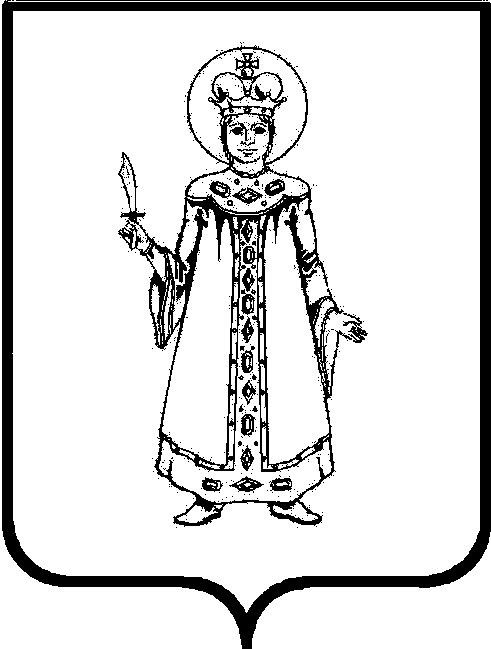 П О С Т А Н О В Л Е Н И ЕАДМИНИСТРАЦИИСЛОБОДСКОГО СЕЛЬСКОГО ПОСЕЛЕНИЯУГЛИЧСКОГО МУНИЦИПАЛЬНОГО РАЙОНАот 17.07.2019 г. № 171О внесении изменений в постановление АдминистрацииСлободского сельского поселения от 07.07.2016 №99а «Об утверждении Административного регламента предоставления муниципальной услуги «Выдача разрешения на использование земель и земельных участков, находящихся в государственной или муниципальной собственности, без предоставления земельныхучастков и установления сервитутов»В соответствии с Земельным кодексом Российской Федерации, федеральными законами от 25.10.2001 № 137-ФЗ «О введении в действие Земельного кодекса Российской Федерации», от 23.06.2014 №171-ФЗ «О внесении изменений в Земельный кодекс Российской Федерации и отдельные законодательные акты Российской Федерации», от 06.10.2003 №131-ФЗ «Об общих принципах организации местного самоуправления в Российской Федерации», от 27.07.2010 № 210 – ФЗ «Об организации предоставления государственных и муниципальных услуг», постановлениями Правительства Ярославской области от 03.12.2014 №1300 «Об утверждении перечня видов объектов, размещение которых может осуществляться на землях или земельных участках, находящихся в государственной или муниципальной собственности, без предоставления земельных участков и установления сервитутов», от 02.04.2015 №366-п «Об утверждении Порядка и условий размещения объектов на землях или земельных участках, находящихся в государственной или муниципальной собственности, без предоставления земельных участков и установления сервитутов на территории Ярославской области», руководствуясь Уставом Слободского сельского поселенияАДМИНИСТРАЦИЯ ПОСЕЛЕНИЯ ПОСТАНОВЛЯЕТВнести изменения в постановление Администрации Слободского сельского поселения от 07.07.2016 № 99а «Об утверждении Административного регламента предоставления муниципальной услуги «Выдача разрешения на использование земель и земельных участков, находящихся в государственной или муниципальной собственности, без предоставления земельных участков и установления сервитутов»:Раздел 5 изложить в новой редакции:«5. ДОСУДЕБНЫЙ (ВНЕСУДЕБНЫЙ) ПОРЯДОК ОБЖАЛОВАНИЯ РЕШЕНИЙ И ДЕЙСТВИЙ (БЕЗДЕЙСТВИЯ) АДМИНИСТРАЦИИ, ДОЛЖНОСТНЫХ ЛИЦ АДМИНИСТРАЦИИ, МУНИЦИПАЛЬНЫХ СЛУЖАЩИХ5.1. Заявитель имеет право обратиться с жалобой в том числе в следующих случаях:- нарушение срока регистрации запроса о предоставлении муниципальной услуги; - нарушение срока предоставления муниципальной услуги;- требование у заявителя документов или информации либо осуществление действий, представление или осуществление которых не предусмотрено нормативными правовыми актами Российской Федерации, нормативными правовыми актами Ярославской области, муниципальными правовыми актами для предоставления муниципальной услуги;- отказ в приеме документов, предоставление которых предусмотрено нормативными правовыми актами Российской Федерации, нормативными правовыми актами Ярославской области, муниципальными правовыми актами для предоставления муниципальной услуги, у заявителя;- отказ в предоставлении муниципальной услуги, если основания отказа не предусмотрены федеральными законами и принятыми в соответствии с ними иными нормативными правовыми актами Российской Федерации, нормативными правовыми актами Ярославской области, муниципальными правовыми актами;- требование с заявителя при предоставлении муниципальной услуги платы, не предусмотренной нормативными правовыми актами Российской Федерации, нормативными правовыми актами Ярославской области, муниципальными правовыми актами;- отказ в исправлении допущенных опечаток и ошибок в выданных в результате предоставления муниципальной услуги документах либо нарушение установленного срока таких исправлений;- нарушение срока или порядка выдачи документов по результатам предоставления муниципальной услуги;- приостановление предоставления муниципальной услуги, если основания приостановления не предусмотрены федеральными законами и принятыми в соответствии с ними иными нормативными правовыми актами Российской Федерации, законами и иными нормативными правовыми актами Ярославской области, муниципальными правовыми актами;- требование у заявителя при предоставлении муниципальной услуги документов или информации, отсутствие и (или) недостоверность которых не указывались при первоначальном отказе в приеме документов, необходимых для предоставления муниципальной услуги, либо в предоставлении муниципальной услуги, за исключением случаев, предусмотренных пунктом 4 части 1 статьи 7 Федерального закона № 210-ФЗ.5.2. Жалоба подается в письменной форме на бумажном носителе, в электронной форме в администрацию. Жалобы на решения и действия (бездействие) Главы администрации рассматриваются непосредственно Главой администрации.5.3. Жалоба может быть направлена по почте, через многофункциональный центр, с использованием информационно-телекоммуникационной сети «Интернет», официального сайта администрации, федеральной государственной информационной системы «Единый портал государственных и муниципальных услуг (функций)», а также принята при личном приеме заявителя.5.4. Жалоба должна содержать:- наименование администрации, должностного лица администрации либо муниципального служащего, решения и действия (бездействие) которых обжалуются;- фамилию, имя, отчество (последнее - при наличии), сведения о месте жительства заявителя - физического лица либо наименование, сведения о месте нахождения заявителя - юридического лица, а также номер (номера) контактного телефона, адрес (адреса) электронной почты (при наличии) и почтовый адрес, по которым должен быть направлен ответ заявителю;сведения об обжалуемых решениях и действиях (бездействии) администрации, должностного лица администрации либо муниципального служащего;- доводы, на основании которых заявитель не согласен с решением и действием (бездействием) администрации, должностного лица администрации либо муниципального служащего. Заявителем могут быть предоставлены документы (при наличии), подтверждающие доводы заявителя, либо их копии.5.5. Жалоба подлежит рассмотрению в течение 15 рабочих дней со дня ее регистрации, а в случае обжалования отказа администрации в приеме документов у заявителя либо в исправлении допущенных опечаток и ошибок или в случае обжалования нарушения установленного срока таких исправлений - в течение 5 рабочих дней со дня ее регистрации. Регистрация жалобы осуществляется не позднее рабочего дня, следующего за днем ее поступления.5.6. По результатам рассмотрения жалобы принимается одно из следующих решений:- об удовлетворении жалобы, в том числе в форме отмены принятого решения, исправления допущенных опечаток и ошибок в выданных в результате предоставления муниципальной услуги документах, возврата заявителю денежных средств, взимание которых не предусмотрено нормативными правовыми актами Российской Федерации, нормативными правовыми актами Ярославской области, муниципальными правовыми актами, а также в иных формах;- об отказе в удовлетворении жалобы.5.7. Не позднее дня, следующего за днем принятия решения, указанного в пункте 5.6 настоящего раздела административного регламента, заявителю в письменной форме и по желанию заявителя в электронной форме направляется мотивированный ответ о результатах рассмотрения жалобы.5.8. В случае признания жалобы подлежащей удовлетворению в ответе заявителю дается информация о действиях, осуществляемых администрацией в целях незамедлительного устранения выявленных нарушений при предоставлении муниципальной услуги, а также приносятся извинения за доставленные неудобства и указывается информация о дальнейших действиях, которые необходимо совершить заявителю в целях получения муниципальной услуги.В случае признания жалобы не подлежащей удовлетворению в ответе заявителю даются аргументированные разъяснения о причинах принятого решения, а также информация о порядке обжалования принятого решения.5.9. В случае установления в ходе или по результатам рассмотрения жалобы признаков состава административного правонарушения или преступления должностное лицо, наделенное полномочиями по рассмотрению жалоб в соответствии с пунктом 5.2 настоящего раздела административного регламента, незамедлительно направляет имеющиеся материалы в органы прокуратуры.В случае установления в ходе или по результатам рассмотрения жалобы признаков состава административного правонарушения, предусмотренного статьей 121 Закона Ярославской области от 3 декабря 2007 г. № ЮО-з «Об административных правонарушениях», должностное лицо, уполномоченное на рассмотрение жалоб, незамедлительно направляет соответствующие материалы в департамент информатизации и связи Ярославской области.».2. Опубликовать настоящее постановление в Информационном вестнике Слободского сельского поселения, на официальном сайте Администрации Угличского муниципального района и сайте Слободского сельского поселения.3. Контроль за исполнением настоящего постановления оставляю за собой.4. Постановление вступает в силу с момента опубликования.Глава Слободского сельского  поселения             М.А. Аракчеева 